Jinan v Dětském domověZa tělocvičnou v Dětském domově Dobřichovice – Lety roste pěkný jinan dvoulaločný (Ginkgo biloba) s obvodem 220 cm. Jinany jsou velmi starý rod, bývá nazýván "živou fosílií", neboť fosilní nálezy jemu příbuzných druhů pochází již z počátku druhohor (tedy z "doby dinosaurů"). Původní oblast výskytu je jihovýchodní Čína.Jinan je dvoudomý, to znamená, že jeden strom má samčí rozmnožovací orgány a některý druhý zase samičí. V parcích a zahradách se pěstují převážně samčí rostliny, protože zralá semena samičích silně zapáchají.Je nenáročný, dobře snáší městské prostředí, sucho i mrazy, nemá škůdce. Na podzim se jeho zajímavé vějířovité listy zbarvují dožluta. Vzhledem k zajímavému tvaru listů s vějířovitou žilnatinou, podobnou srostlým jehlicím, je považován za přechod mezi jehličnany a listnáči.Listy jinanu jsou používány ve farmakologii k prokrvení končetina při poruchách paměti.V Dobřichovicích můžete jinany obdivovat také jako součást stromořadí ve zrekonstruované ulici 5.května v části mezi ulicemi Palackého a Vítova.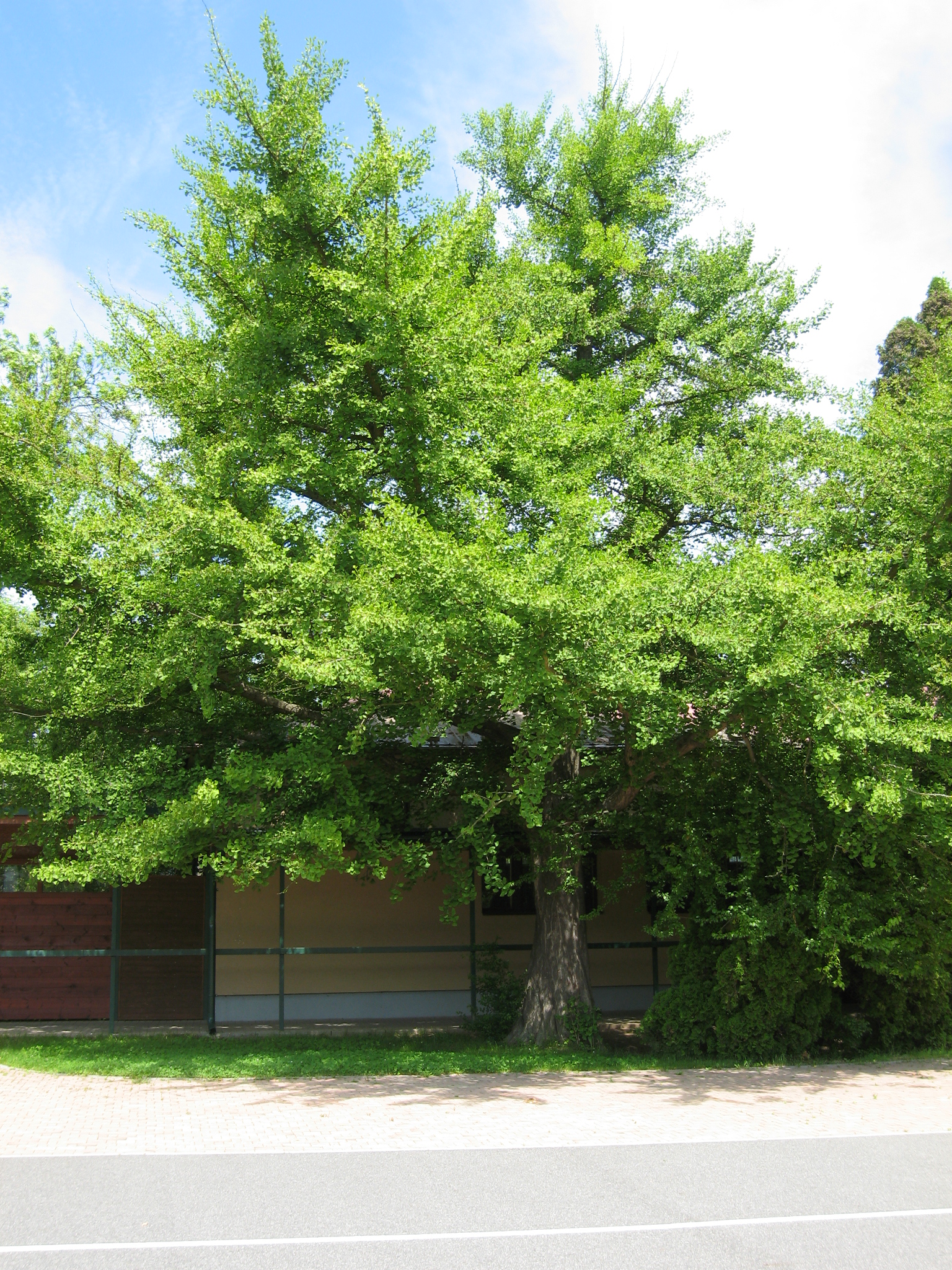 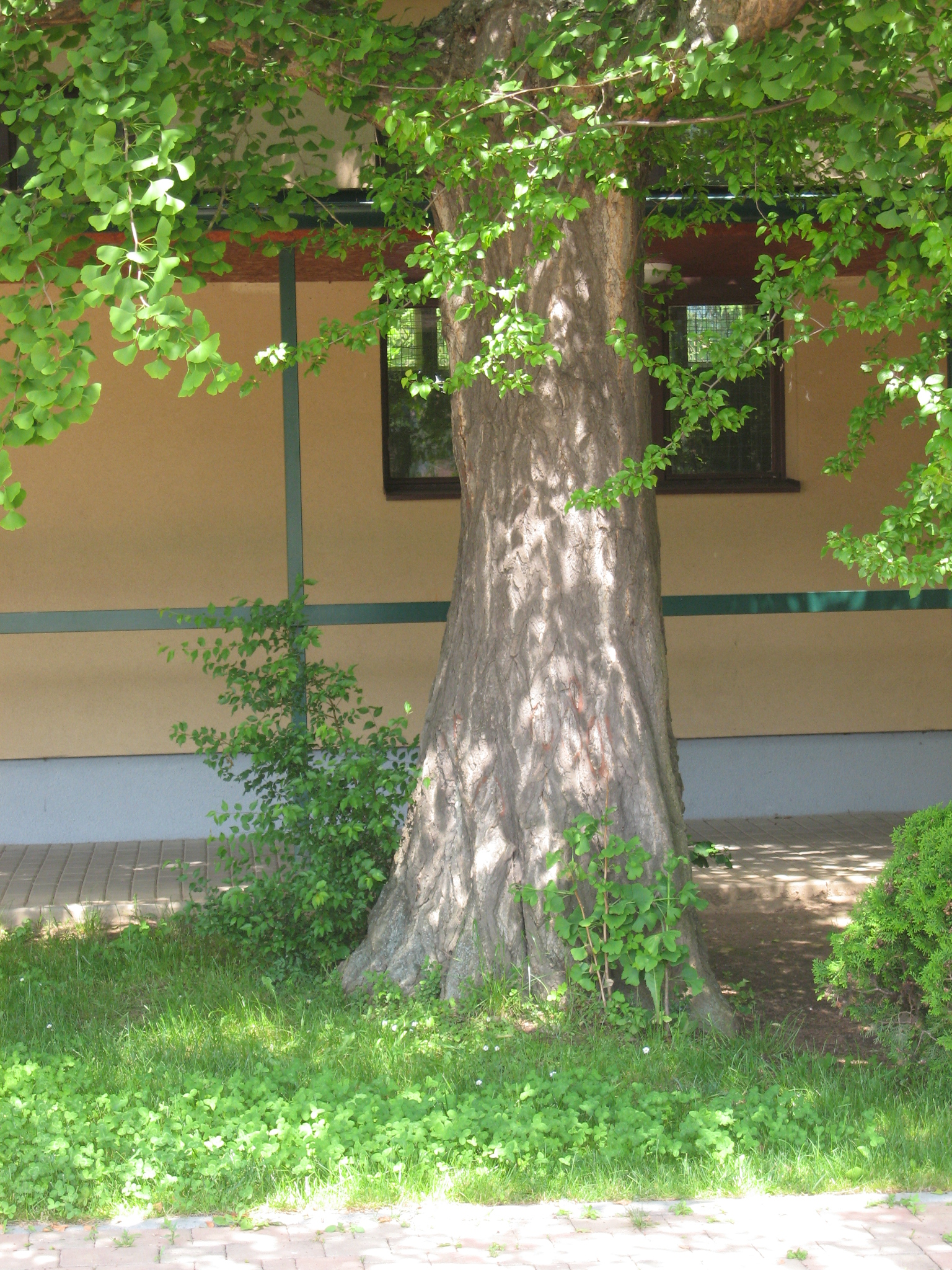 